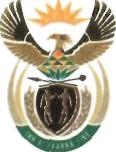 MINISTER STATE SECURITYREPUBLIC OF SOUTH AFRICABox 1037, Menlyn, 0077, PRETORIA, RUth First BUildfng, 6ogare, Cnr Atlerbury Road & Lois Avenue, MENLVN Te): (012) 367 0757 Fax: j012j 367 0751 PO BOX 51278, Waterfront 8002. CAPE TOWN, t8Ih floor, 120 Rein street, Parliament CAPE TOWN Tel: (021) 401 1802 Fax: (021) 46* 5878/4644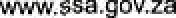 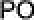 NATIONAL ASSEMBLYQuestion No.673Adv G Breytenbach (DA) to ask the Minister of State Security(a) What number of meetings did her department’s former Director-General, Mr Arthur Fraser, conduct with the Public Protector, and the Commissioner of the SA Revenue Services and the National Director of Public Prosecutions present from 01 January to 30 April 2018, (b) what was the purpose of each meeting, and {c) where did each meeting take place?h!W1715ERESPONSE:The requested information is of such a nature that it would form part of the broader operational strategy of the State Security Agency and therefore as a matter of policy, the SSA does not disclose such information. It should however be observed that the SSA is held accountable on such matters by the Joint Standing Committee on Intelligence.Approved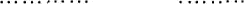 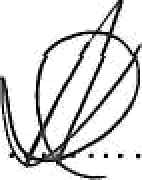 Ms Ayanda Dlodlo, MP Minister of State Security Date: 1   '   ] o	]o I <\Reply to Parliamentary Question 673 to the Minister of State Security